Üllés Nagyközségi Önkormányzat Képviselő-testületének /2018. (……….) önkormányzati rendelete a településkép védelméről (tervezet)Üllés Nagyközség Önkormányzat Képviselő-testülete a településkép védelméről szóló 2016. évi LXXIV. törvény 12. § (2) bekezdésében, az épített környezet alakításáról és védelméről szóló 1997. évi LXXVIII. törvény 57. § (3) bekezdésében kapott felhatalmazás alapján, az Alaptörvény 32. cikk (1) bekezdés a) pontjában,  a településkép védelméről szóló 2016. évi LXXIV. törvény 2. § (2) bekezdésében, az épített környezet alakításáról és védelméről szóló 1997. évi LXXVIII. törvény 6/A. §-ában és Magyarország helyi önkormányzatairól szóló 2011. évi CLXXXIX. törvény 23. § (5) bekezdés 5., 6. és 13. pontjában meghatározott feladatkörében eljárva, a településfejlesztési koncepcióról, az integrált településfejlesztési stratégiáról és a településrendezési eszközökről, valamint egyes településrendezési sajátos jogintézményekről szóló 314/2012. (XI. 8.) Korm. rendelet 43/A. § (6) bekezdés c) pontjában biztosított véleményezési jogkörében eljáró Csongrád Megyei Kormányhivatal Kormánymegbízotti Kabinet Állami Főépítész, Kiskunsági Nemzeti Park Igazgatóság, a kulturális örökség védelméért felelős miniszter, a Nemzeti Média- és Hírközlési Hatóság Szegedi Hatósági Iroda, továbbá Üllés Nagyközségi Önkormányzat Képviselő-testületének a településfejlesztési, településrendezési és településképpel kapcsolatos feladatokkal összefüggő partnerségi egyeztetés szabályairól szóló 8/2017. (IV. 27.) önkormányzati rendeletben nevesített Partnerek véleményének kikérésével, a 314/2012. (Xl. 8.) Korm. rendelet 22. és 23. §-a alapján a következőket rendeli el: I. RÉ S Z Általános rendelkezések1. Fejezet – A rendelet célja, területi hatálya és alkalmazása 1. § A rendelet célja Üllés építészeti, településképi, környezeti értékeinek védelme, a település történeti múltját, építészeti kultúráját és polgárainak identitását meghatározó települési környezet elemeinek egészben vagy részben történő megőrzése, minőségi fejlesztése a jövő nemzedékek számára, a településépítészeti illeszkedéssel és a településfejlesztési célokkal összefüggő követelmények érvényesítése, az épített környezet esztétikus alakítása. E rendelet hatálya Üllés Nagyközség közigazgatási területére terjed ki.  A településfejlesztési koncepcióról, az integrált településfejlesztési stratégiáról és a településrendezési eszközökről, valamint egyes településrendezési sajátos jogintézményekről szóló 314/2012 (Xl. 8.) Kormányrendelet (továbbiakban: Kormányrendelet), valamint az Országos Településrendezési és Építési Követelményekről szóló 253/1997. (XII. 20.) Kormányrendelet (továbbiakban: OTÉK) előírásait az e rendeletben foglalt kiegészítésekkel és eltérésekkel együtt kell alkalmazni.E rendelet előírásait az önkormányzat képviselő-testülete által elfogadott településrendezési eszközökkel együtt kell alkalmazni.2. §2. Fejezet – Értelmező rendelkezések3. §E rendelet alkalmazásában:1. Területi jellegű védelem: a műemléki környezet, a helyi területi védettségek, országos, vagy helyi természeti védelem (nemzeti park, természeti területek, ex lege védett területek, NATURA 2000 területek, stb.) által érintett területek.2. Helyi egyedi védett építmény: a Képviselő-testület által megállapított egyedi védelem, mely egy adott építmény, épület, épületrész tekintetében a hagyományos településkép megőrzése szempontjából jelentős, továbbá építészeti, településtörténeti, helytörténeti, régészeti, művészeti vagy ipartörténeti szempontból jelentős alkotás. 3. Eredeti állapot: a védett építmény építésekor fennálló állapot vagy egy olyan későbbi állapot, melyet az értékvizsgálat a védelem elrendelésekor védendő értékként határozott meg. 4. Cégtábla: kereskedelmi-, szolgáltató-, vagy vendéglátó létesítmény (helyiség, helyiségegyüttes) nevét és az ott folytatott tevékenységet a bejáratnál feltüntető tábla, illetve felirat; 5. Cégér: valamely mesterség vagy tevékenység jelvényeként használt, rendszerint üzlet, műhely, illetve vendéglátó létesítmény bejáratához, a homlokzati síkra merőlegesen kifüggesztett tárgy vagy címerszerű ábra; cégérnek minősül az a – nem az épület falsíkjára, valamint a kerítésre, kerítés-kapura kihelyezett – tábla is, mely csak a cégtáblán szereplő információkat tartalmazza. Nem minősül cégérnek az olyan hirdető-berendezés, amely nem közvetlenül a kereskedelmi-, szolgáltató-, illetve vendéglátó létesítmény jellegével, hanem az ott árusított vagy felhasznált termékkel kapcsolatos. 6. Címtábla: az intézmény vagy vállalkozás nevét, esetleg egyéb adatait feltüntető tábla, névtábla. 7. Egyedi tájékoztató tábla: olyan – rögzített, egyedi méretű, állandó tartalmú – hirdető- berendezés, mely gazdasági-, kereskedelmi-, szolgáltató-, vendéglátó tevékenységet végzők megnevezéséről, tevékenységéről, telephelyéről, nyitvatartásáról, megközelítéséről ad információt; 8. Információs tábla: olyan rögzített, egyedi méretű hirdető-berendezés, mely a helyiek számára nyújt, rendszeresen változó tartalommal, közérdekű információkat. 9. Üzletfelirat: Jellemzően közterületen álló, kereskedelmi-, szolgáltató- vagy vendéglátó, egy vagy több egységet magába foglaló építményen, a benne folyó tevékenységet hirdető feliratot hordozó berendezés, melynek hossza legfeljebb 1,2 – 2,0 m közötti, magassága 60 cm, vastagsága 10 cm lehet. 10. Totemoszlop: Legfeljebb 6,0 m magas, olyan tájékoztató eszköz, amely egy vállalkozás nevének megjelölésére, tevékenységének népszerűsítésére szolgál. A totemoszlop alaprajzi és méretét teljes magasságában megtartja vagy attól legfeljebb + 10%-ban térhet el.11. reklám: a településkép védelméről szóló 2016. évi LXXIV. törvény 11/F. § 3. pontjában meghatározott fogalom.12. reklámhordozó: a településkép védelméről szóló 2016. évi LXXIV. törvény 11/F. § 4. pontjában meghatározott fogalom.13. utcabútor: a településkép védelméről szóló törvény reklámok közzétételével kapcsolatos rendelkezéseinek végrehajtásáról szóló 104/2017. (IV.28.) Korm. rendelet 1. § 11. pontjában meghatározott fogalom.14. CityLight formátumú eszköz: olyan függőleges elhelyezésű berendezés, amelynek mérete hozzávetőlegesen 118 cm x 175 cm és hozzávetőlegesen 2 négyzetméter látható, papíralapú reklámközzétételre alkalmas felülettel vagy 72”-90” képátlójú, 16:9 arányú, álló helyzetű digitális kijelzővel rendelkezik;15. Cityboard formátumú eszköz: olyan 2,5 métertől 3,5 méter magasságú két lábon álló berendezés, amelynek mérete 7-9 négyzetméter, látható, papír- (vagy fólia-) alapú, nem ragasztott, hátulról megvilágított reklámközzétételre alkalmas, hátsó fényforrás által megvilágított felülettel, vagy ilyen méretű digitális kijelzővel rendelkezik; 16.  funkcionális célokat szolgáló utcabútor: olyan utasváró, kioszk és információs vagy más célú berendezés, amely létesítésének célját tekintve elsődlegesen nem reklámközzétételre, hanem az adott területen ténylegesen felmerülő, a berendezés funkciójából adódó lakossági igények kielégítésére szolgál, 17. információs célú berendezés: az önkormányzati hirdetőtábla, az önkormányzati faliújság, az információs vitrin, az útbaigazító hirdetmény, a közérdekű molinó, valamint a CityLight formátumú eszköz és CityBoard formátumú eszköz,18. közérdekű molinó: olyan, elsődlegesen a település életének valamely jelentős eseményéről való közérdekű tájékoztatást tartalmazó, nem merev anyagból készült hordozófelületű hirdetmény, amely falra vagy más felületre, illetve két felület között van kifeszítve oly módon, hogy az nem képezi valamely építmény homlokzatának tervezett és engedélyezett részét. 19. közérdekű reklámfelület: olyan reklámhordozó vagy reklámhordozót tartó berendezés, amelyen a reklám közzététele más, egyéb célú berendezés közterületen való létesítésére, fenntartására tekintettel közérdekből biztosított, és amely ezen egyéb célú berendezéstől elkülönülten kerül elhelyezésre;20. 	önkormányzati faliújság: az önkormányzat által a lakosság tájékoztatása céljából létesített és fenntartott, elsődlegesen az önkormányzat testületei, szervei, tisztségviselői tevékenységéről a lakosságot tájékoztató berendezés, mely az önkormányzat működését szolgáló épületek homlokzatán kerül elhelyezésre és mely a közérdekű tájékoztatási célt meghaladóan reklámok közzétételére is szolgálhat; 21.	 önkormányzati hirdetőtábla: az önkormányzat által a lakosság tájékoztatása céljából létesített és fenntartott, elsődlegesen a település élete szempontjából jelentős információk, közlemények, tájékoztatások, így különösen a település életének jelentős eseményeivel kapcsolatos információk közzétételére szolgáló, közterületen elhelyezett tábla, mely a közérdekű tájékoztatási célt meghaladóan reklámok közzétételére is szolgálhat; 22. 	útbaigazító hirdetmény: közérdekű információt nyújtó olyan közterületi jelzés, amelynek funkciója idegenforgalmi eligazítás, közösségi közlekedési szolgáltatásról tájékoztatás, vagy egyéb közérdekű tájékoztatás;II. R É SZTelepülésképi követelmények 1. Fejezet – Általános építészeti követelmények4. §(1) A településképi illeszkedés érdekében új épület építése, vagy meglévő épület átalakítása, bővítése esetén az Üllésre jellemző építészeti karaktert sértő építészeti megoldás nem megengedett. (2) Kül- és belterületi épületeken, építményeken hullámpala, cserepeslemez, trapézlemez, bitumenes hullámlemez és bitumenes zsindely, valamint 5 cm-nél vékonyabb hasított kő burkolat alkalmazása nem megengedett, kivéve a gazdasági, üzemi alaprendeltetésű létesítményeket.2. Fejezet – Településképi szempontból meghatározó területek területi és egyedi építészeti követelményei5. §Üllés településképi szempontból meghatározó területei az 1. sz. Mellékletben lehatárolt falusias területek.2.1. Falusias területek általános építészeti követelményei6. §(1) Az épületeket 35-47 fok közötti hajlásszögű magastetővel kell ellátni. (2) A területen a) oldalhatáron álló beépítési mód szerint elhelyezett új épület, vagy meglévő épület bővítése esetén, ha a tervezett utcai homlokzatszélesség nagyobb 10 méternél, b) zártsorú, ikres beépítési mód szerint elhelyezett új épület, vagy meglévő épület bővítése esetén az épület fő tetőgerincét az utcával párhuzamosan kell kialakítani. (3) Új épület, épületbővítés építésekor annak homlokzat, párkány- és gerincmagasságát a közterület felől szomszédos helyi védettségű épülethez igazítani kell, a legnagyobb függőleges irányú eltérés ± 1,0 m lehet.(4) Az épület egy tetősíkján csak egyfajta tetőablak, illetve - felépítmény jelenhet meg. Az új beépítésnél a meglévő tetőablak, illetve - felépítményformához kell igazodni. A tetőablak elhelyezésénél igazodni kell a homlokzati nyílástengelyekhez.(5) Az épületeket ellátó közművezetékek (gáz, elektromos, telefon, tv kábel) az épületek közterület felőli homlokzatán látszó módon nem vezethetők. (6) Előkertes beépítés esetén a közterület határán tömör kerítés nem megengedett. (7) Az épületek homlokzatának kialakítása során a homlokzat színe nem lehet kihívó, figyelembe kell venni a szomszédos házak homlokzati színeit, azokkal összhangban kell lennie.(8) A régi építésű végleges homlokzatkialakítással nem rendelkező épületek esetében a felszólítást követő 3 éven belül a végleges homlokzatkialakítási munkákat be kell fejezni (nemesvakolat, kőpor, festés).(9) A használatba vételi engedély kiadását követő 3 éven belül a végleges homlokzatkialakítási munkákat be kell fejezni (nemesvakolat, kőpor, festés).7. §Az építési tevékenységek részletes szabályai az anyaghasználatról: Az épületeken az alábbi anyagok alkalmazhatók: a) A lakóépület tetőhéjazata lehetőleg cserép, esetleg nád vagy karcolt fémlemez fedés lehet.b) A lakóépületeken, építményeken hullámpala, cserepeslemez, trapézlemez, bitumenes hullámlemez alkalmazása nem megengedett. 3. Fejezet – Reklámhordozókra és egyéb műszaki berendezésekre vonatkozó településképi követelmények3.1. Általános szabályok8. §(1) Cégjelzést, hirdetőberendezést a környezettel összhangban kell elhelyezni.(2) Cégjelzés, hirdetőberendezés csak ideiglenesen helyezhető el. Cégjelzés esetében a tevékenység megszűnésével, hirdetőberendezés esetében a településképi bejelentési igazolás időtartamának lejártával a létesítő (amennyiben a létesítő személye nem állapítható meg, abban az esetben az ingatlan tulajdonosa) kártalanítási igény nélkül köteles a cégjelzést és a hirdetőberendezést eltávolítani és a homlokzatot, közterületet eredeti formájában helyreállítani. (3) A cégjelzések, hirdetőberendezések épületdíszítő tagozatot nem takarhatnak el, a faltest eredeti állapotát meg kell őrizni, meglévő kváder, vakolat, burkolat, épület díszítő tagozat nem bontható el, legyen összhangban az épület építészeti karakterével, épületenként formáját és anyagát egységesen kell kialakítani. (4) Cégjelzések, hirdetőberendezések az egyes homlokzatoknak legfeljebb 5%-át fedhetik be. (5) Cégjelzés, hirdetőberendezés csak úgy helyezhető el, hogy a közúti közlekedés űrszerelvényét ne érintse. Világító berendezések kizárólag a közlekedésbiztonsági szabályok betartása mellett helyezhetők el. (6) Üzletenként legfeljebb 1 db cégtábla, 1 db címtábla (a cég-és címtábla összevonható) és 1 db cégér helyezhető el, kivéve a saroképület esetét, amikor a sarkon elhelyezkedő üzlet esetében közterületenként egy-egy cégér helyezhető el.(7) A cégjelzés alapterülete egyenként a 0,2 m2 -t nem haladhatja meg; a vízszintes és a függőleges szélek aránya legalább 1:2 lehet, ahol az 1 a függőleges méret. A cégjelzés vastagsága legfeljebb 0,2 m lehet. Ha a cégjelzés ennél nagyobb alapterületű és vastagságú, akkor hirdetőberendezésnek minősül. (8) Amennyiben az épület földszintjén, illetve az első emeletén olyan kereskedelmi-, szolgáltató- vagy vendéglátó egység létesül, melynek bejárata a közterületről közvetlenül nem látható, az épület földszintjének közterületről látható felületén gondoskodni kell ezen rendeltetési egységek cég- és címtábláinak elhelyezési lehetőségeiről is. (9) A közterületen álló pavilonokon, rendeltetési egységenként, egy darab üzletfelirat elhelyezése megengedett. 3.2. Reklám- és hirdetőberendezések elhelyezésének további szabályai 9. §(1) a) Reklám- és hirdetőberendezés elhelyezése nem megengedett aa) útpálya területén vagy útpálya felett, ab) közúti jelzésen, vagy annak tartóelemén, ac) területi jellegű védelemmel érintett területen. b) Reklám- és hirdetőberendezés elhelyezése nem megengedett a közösségi közlekedési eszközök megállójában létesített utasváró pavilonokkal szerkezetileg egybefüggő, változó tartalmú hirdetések elhelyezésére szolgáló, egy- vagy kétoldalas, általában világító hirdetőberendezések kivételével: ba) közúttal párhuzamosan elhelyezve az útpadkától 2 m-en belül, bb) közútra merőlegesen elhelyezve az útpadkától 4 m-en belül, bc) vasúti átjáró 150 m-es körzetében, bd) kijelölt gyalogos átkelőhely, ill. útkereszteződéstől 15 m-en belül, be) közösségi közlekedési eszközök megállójától 15 m-en belül. (2) Az önálló reklám- és hirdetőberendezések körüli térburkolatot legalább 1 m sugarú körben ki kell építeni, a környezettel harmonizáló kialakításban. (3) A technológiai területen az önálló reklám- és hirdetőberendezések szerkezetei 5 m-nél magasabbak nem lehetnek, óriásplakátok nem helyezhetőek el. (4) A közút tengelyvonalától legalább 25 m-re elhelyezett önálló reklám- és hirdetőberendezések között legalább 50 m-es távolságot kell tartani. (5) Reklám-, illetve hirdetési célt is szolgáló molinó, építési védőháló, védőszövet csak az építés idejére alkalmazható, azt az építés befejezésekor a homlokzatról el kell távolítani. A molinó, építési védőháló, védőszövet felülete reklám célra legfeljebb 2 évig vehető igénybe.(6) Közterületről 2 vagy több oldalról látható hirdetőberendezés csak két vagy több oldali hirdetőfelülettel kerülhet kialakításra. (7) Építmény, illetve kerítés, kerítéskapu és támfal közterületről látható felületén reklám-, illetve információ-hordozó célú falfestmények, felületképzések nem létesíthetők. (8) Megálló tábla csak ott helyezhető el, ahol az úttestre merőlegesen legalább további 1,5 m szabad járdaszélesség marad. (9) Nem megengedett reklám- és hirdetőberendezés elhelyezése emlékműveken és köztéri műalkotásokon. (10) Reklámhordozó céljára szolgáló utánfutó közterületen nem helyezhető el. (11) A kihelyezett reklám- és hirdetőberendezésen tartós kivitelben és olvasható méretben fel kell tüntetni a tulajdonos nevét és székhelyét vagy címét. Az adatokban bekövetkezett esetleges változásoknak megfelelően a feliratot haladéktalanul módosítani kell. (12) A magán ingatlanok kerítésén belül 1 db reklámhordozó elhelyezése megengedett az előkertben. A tiltással érintett területeket a rendelet 5. melléklete tartalmazza. (13) Egy adott terület vonatkozásában reklám és reklámhordozó e rendelet tiltásaitól függetlenül, évente összesen legfeljebb 12 hétre, kihelyezhető a településkép védelméről szóló törvény által biztosított lehetőség alapján. (14) Épületek átlátszó felületein, nyílászárókon, üzletportálokon az adott felület méretének legfeljebb 10%-áig helyezhető el reklám. (15) Totemoszlop csak üzemanyagtöltő állomások és 500 m2 -nél nagyobb kereskedelmi egységek esetében lehet elhelyezni. 4. Fejezet – Egyéb településképi követelmények10. §(1) Közmű-létesítmények (pl. nyomvonalas létesítmények, elektromos transzformátor, közvilágítási kapcsolószekrény, távközlési elosztószekrény, gáznyomás-szabályozó) elhelyezésénél figyelemmel kell lenni a településképi megjelenésre. (2) Belterületi és területi jellegű védelemmel érintett területen vezetékes elektronikus hírközlési hálózat föld alatt vagy meglévő oszlopsoron vezethető, új oszlop létesítése nem megengedett. (3) A közép-, a kisfeszültségű erőátviteli és közvilágítási hálózatokat, illetve a vezetékes elektronikus hírközlési hálózat nyomvonalas létesítményeit földalatti elhelyezéssel kell kivitelezni belterületi és területi jellegű védelemmel érintett területeken. (4) Gépészeti és közmű-csatlakozási berendezések az épületek utcai homlokzatára, előkert nélküli beépítés esetén nem helyezhetők el. A berendezés csak az előkertbe, az udvarra vagy az épület alárendeltebb homlokzatára helyezhető. 11. §(1) Magastetős épület esetén táblás napelemeket/napkollektorokat a tető lejtésével párhuzamosan úgy kell elhelyezni, hogy a) azok a tető szélein, gerincén ne lógjanak túl, b) vápákat legfeljebb 50 cm-re közelítsék meg, 5. fejezet - Teljes település ellátását biztosító felszíni energiaellátási és elektronikus hírközlési sajátos építmények, műtárgyak elhelyezése5.1 Általános előírások12. §(1) A belterületi és  területi jellegű védelemmel érintett területen új vezetékes energiaellátási és elektronikus hírközlési hálózatokat földalatti elhelyezéssel kell építeni, vagy meglévő oszlopsoron kell vezetni.(2) Már üzemelő föld feletti hálózat rekonstrukciója(a) területi jellegű védelemmel érintett területen,	(b) közparkokban       csak földalatti elhelyezéssel kivitelezhető.5.2 Teljes település ellátását biztosító vezeték nélküli elektronikus hírközlés13. §(1) Új antenna csak a településképi szempontok érvényesítésével és a környezethez illeszkedően helyezhető el. (2) A falusias területen az antennák elhelyezésénél a következő követelményeknek kell megfelelni:a) Antenna csak már meglevő építményre telepíthető.b) Ha meglévő épület, építmény tetejére valamely okból nem telepíthető az új antenna, akkor az antenna önállóan csak multifunkcionális (pl. sportpálya térvilágítás, kilátó, vadles stb.) kialakítással telepíthető.(3) Helyi védettséggel érintett építményen, területi jellegű védelem alatt álló területen, közparkban antenna nem telepíthető.(4) Önálló tartószerkezettel telepített antenna lakóépületektől csak legalább 100 méter távolságra helyezhető el.(5) Antenna templomtoronyra nem helyezhető el.5.3 Felszíni energiaellátási és elektronikus hírközlési sajátos építmények, műtárgyakelhelyezésére vonatkozó egyedi előírások14. §(1) Teljes település ellátását biztosító felszíni energiaellátási és elektronikus hírközlési sajátos építmények, műtárgyak a) területi jellegű védelem alatt álló,b) közparkban nem helyezhetők el.(2) A területi jellegű védelem alatt álló területeken, a településképi szempontból meghatározó területeken, a parkok területén a sajátos építményekkel, műtárgyakkal kapcsolatos anyaghasználatra vonatkozó követelmények:a) amennyiben a műszaki megoldások lehetővé teszik, föld alatt kell elhelyezni, b) föld feletti kialakítás esetén kő-, tégla- vagy vakolt homlokzat, korcolt fémlemez fedés megengedett.6. fejezet – Zöldfelületek 15. §(1) Zöldfelületek kialakítása során a lehető legnagyobb összefüggő zöldfelületet kell kialakítani. (2) Zöldfelületek kialakításánál a fás szárú növényzet esetében a táji és termőhelyi adottságoknak megfelelő növényfajokat kell alkalmazni. a) Meglévő közterületi fasorok pótlásánál az egységes látvány megtartása, illetve kialakítása érdekében az adott területen leggyakoribb fa faj telepítendő. b) Utcafásításra javasolt fafajok: nagylevelű hárs (Tilia platiphyllos), ostorfa (Celtis occidentális), japánakác (Sophora japonica). c) Parkoló-fásításra javasolt fafajok: magas kőris (Fraxinus excelsior), csörgőfa (Koelreuteria paniculata) és a korai juhar (Acer platanoides). d) Az előkertek díszkertként alakítandók ki. e) Közterületre gyümölcsfa nem telepíthető, a gyökérről fakadó fákat írtani kell.III. RÉSZHelyi védettség előírásai1. Fejezet – A helyi védelem fajtái16. §A helyi védelem a) az építmény (épület és részei, a műtárgy), vagy ezek együttese egészére vagy valamely részletére (anyaghasználat, szerkezet, színezés stb.),b) az építményhez tartozó földrészletre és annak jellegzetes növényzetére,c) szobor, képzőművészeti alkotás, utcabútor védelmére,d) az egyedi tájérték védelmére terjed ki.(2) A helyi védelem e rendelet 2. sz. Mellékletében megjelölt értékek védelmére terjed ki. 2. Fejezet – Helyi védettség keletkezése és megszűnése17. §(1) A helyi védettség alá helyezést vagy megszüntetést bármely természetes vagy jogi személy, jogi személyiséggel nem rendelkező szervezet kezdeményezheti Üllés Nagyközségi Önkormányzat Polgármesterénél. (2) A védelemre vonatkozó kezdeményezésnek tartalmaznia kell: a) a védendő érték megnevezését, területi javaslat esetén egyértelmű körülhatárolását, b) azonosító adatokat (területhatár, utca, házszám, helyrajzi szám, épület-, vagy telekrész, emelet, ajtó), c) a védelem indoklását, d) fotódokumentációt a védendő értékről és környezetéről, e) értékvizsgálatot, f) megszüntetésre vonatkozó kérelem esetén az a), b), d), e) munkarészeket, valamint          részletes indoklást. (3) A védelem megszűnik, ha a) a helyi védett érték helyrehozhatatlanul megsemmisül, b) a helyi védett érték műemléki védettséget kap, vagy c) ha a Képviselő-testület a helyi védelmet megszünteti. (4) A helyi védetté nyilvánításról, annak módosításáról, vagy megszüntetéséről értesíteni kell: a) az érintett ingatlan tulajdonosát(ait) postai úton, b) az illetékes építésügyi hatóságot, c) az illetékes Földhivatalt, d) a kulturális örökségvédelmi hatóságot,e) a védettség kezdeményezőjét. (5) Az épített örökség védettségének megszüntetésekor, a védettség megszüntetésének kezdeményezője gondoskodik:(a) az építmény, épület és telek felmérési (helyszínrajz, alaprajzok, metszetek, homlokzatok és részletek) és fotódokumentációjának elkészíttetéséről és a megyei levéltárban történő elhelyezéséről, (b) az értékes építészeti, szerkezeti elemek és tárgyak megmentéséről, elhelyezéséről.(6) A helyi védettségre vonatkozó kérelmekről, módosításról vagy megszüntetésre irányuló javaslatokról a Képviselő-testület dönt. 3. Fejezet – Az építészeti örökség helyi védelmének feladatai18. §(1) A helyi védett értékek fennmaradásának, megőrzésének módja elsődlegesen a rendeltetésnek megfelelő használat. (2) A helyi védett építmények rendeltetésszerű használatáról, valamint szükségessé váló felújításáról annak tulajdonosa köteles folyamatosan gondoskodni. Ennek költségei a tulajdonost terhelik. (3) A helyi védett épületek mai igényeknek megfelelő használatát, felújítását, korszerűsítését a településképi szempontok érvényesítése mellett támogatni kell. 4. Fejezet – Az építészeti örökség helyi védelmének részletes szabályai19. §(1) A helyi védett építmény felújítása, átalakítása, bővítése, korszerűsítése során meg kell őrizni, illetve vissza kell állítani az épület eredeti: a) tömegformáját, tömegarányait, b) tetőformáját, tetőfelépítményeit, c) homlokzati tagozatait, d) homlokzati díszítőelemeit, e) nyílásrendjét, nyílásosztását és nyílásméreteit, f) nyílászáróinak, falfelületének, lábazatának, tetőfedésének anyaghasználatát.(2) A helyi védett építmények homlokzati színezésénél a fellelhető eredeti színt kell alkalmazni. (3) A helyi egyedi védett építményeket bővíteni oly módon lehet, hogy a bővítésnek a védett épület formájával, szerkezetével, anyagaival összhangban kell lennie. (4) A helyi egyedi védett építmények belső korszerűsítése, belső átalakítása, tetőterének beépítése a védett értékek megőrzését szolgáló elvek és szabályok betartása mellett, megengedett. (5) A védett épületeket utólagosan, a homlokzatok külső oldalán hőszigetelni csak a díszítő ornamentika elemeinek megtartásával, illetve az eredeti, de jelenleg hiányzó elemek visszaállításával lehet. (6) Utólagos redőny, roló csak úgy helyezhető el, ha az eredeti ablaknyílás méretét nem csökkenti és az utcai homlokzaton a roló tokja nem látható módon van elhelyezve. V. RÉSZTelepülésképi érvényesítési eszközök1. Fejezet – Településkép-védelmi tájékoztatás és szakmai konzultáció22. §(1) A településkép védelme érdekében a polgármester tájékoztatást ad és szakmai konzultációt biztosít a településképi követelményekről a Dorozsmai út melletti ingatlanok esetében. (2) A szakmai konzultáció legalább egyszer kötelező:a) új épület építése esetén, b) meglévő épület átalakítása, bővítése, fejújítása, korszerűsítése során, ha az a településkép szempontjából változást okoz. (3) A szakmai konzultációról emlékeztetőt kell felvenni, amelyben az üggyel kapcsolatos lényeges információkat kell rögzíteni. (4) A szakmai konzultáció emlékeztetőjét a településképi eljárások, egyszerű bejelentések és az engedélykérelmek dokumentációjához kell csatolni. 2. Fejezet – Településképi véleményezési eljárás23. §A polgármester településképi véleményezési eljárást folytat le. 2.1. A településképi véleményezési eljárás alkalmazási köre24. §Településképi véleményezési eljárást kell lefolytatni: egy lakásnál nagyobb épületek Dorozsmai út mindkét oldalán minden esetbena jelen rendeletben foglalt építészeti követelményektől való eltérés igénye esetén.2.2. A településképi véleményezés szempontjai25. §(1) A településképi véleményezési eljárás során vizsgálni kell, hogy az építészeti-műszaki tervdokumentáció a) figyelembe veszi-e a településkép-védelmi tájékoztatás, szakmai konzultáció során készült emlékeztető szerinti javaslatokat, b) az a) pont szerinti javaslatoktól eltérő megoldás azokkal egyenértékű vagy kedvezőbb beépítést, településképi megjelenést eredményez-e. (2) A telepítéssel kapcsolatban vizsgálni kell, hogy a) megfelelően veszi-e figyelembe a kialakult, vagy az átalakuló környező beépítés adottságait, rendeltetésszerű használatának és fejlesztésének lehetőségeit, több építési ütemben megvalósuló új beépítés, vagy meglévő építmények bővítése esetén, b) biztosított lesz vagy marad-e az előírásoknak és az illeszkedési követelményeknek megfelelő további fejlesztés, bővítés megvalósíthatósága, c) a beépítés javasolt sorrendje megfelel-e a rendezett településképpel kapcsolatos követelményeknek. (3) Az épület homlokzatának és tetőzetének kialakításával kapcsolatban vizsgálni kell különösen, hogy a) azok építészeti megoldásai megfelelően illeszkednek-e az elvárt településképi követelményekhez, b) a homlokzatok tagolása, a nyílászárók kiosztása, az alkalmazott homlokzatburkoló szerkezetek anyaga és színe összhangban van-e a környező utcai térfallal, c) a terv javaslatot ad-e a rendeltetéssel összefüggő reklám- és információs berendezések elhelyezésére és kialakítására, d) a terv településképi szempontból kedvező megoldást tartalmaz-e az épület gépészeti és egyéb berendezései, tartozékai elhelyezésére, e) a tetőzet kialakítása – különösen hajlásszöge és esetleges tetőfelépítményei – megfelelően illeszkednek-e a kialakult környezet adottságaihoz. (4) Közterületen folytatott építési tevékenység végzése esetén a közterület burkolatának, műtárgyainak, köztárgyainak, növényzetének, továbbá a díszvilágító és hirdető-berendezések kialakítási módjával és feltételeivel kapcsolatosan vizsgálni kell, hogy a) milyen módon viszonyul a már megújult utcák, terek közterületi minőségéhez, b) növényalkalmazások során figyelembe veszi-e a környező épületek rendeltetését vagy a környezetében korábban telepített növényzetet. 2.3. A településképi véleményezési eljárás lefolytatása27. §(1) A településképi véleményezési eljárás lefolytatásához a kérelmező (építtető) a 3. sz. Melléklet szerinti kérelmet nyújtja be Üllés Nagyközség Polgármesterének. Az építészeti-műszaki tervdokumentációt elektronikusan, digitális formában, az építésügyi hatósági engedélyezési eljárást támogató elektronikus dokumentációs rendszer (ÉTDR) által biztosított elektronikus tárhelyre feltölti a papíralapú kérelem benyújtásával egyidőben.(2) Az építészeti-műszaki tervdokumentációnak legalább az alábbiakat kell tartalmaznia:a) műszaki leírást a telepítésről és a műszaki kialakításról, amely tartalmazza a létesítmény formáját, mennyiségét, méretét és technológiáját,b) helyszínrajzot, amely tartalmazza a műszaki berendezés által igénybe vett helyszínt, annak alaprajzát és elhelyezésének módját, c) nézetrajzot, d) utcaképi vázlatot, e) látványtervet.(3) A tervdokumentáció tartalmát Üllés Nagyközség Polgármestere ellenőrzi. Amennyiben a benyújtott építészeti műszaki tervdokumentáció nem felel meg a tartalmi követelményeknek, a polgármester a tervezett építési tevékenységet engedélyezésre nem javasolja.  (4) A polgármester a véleményt elektronikusan feltölti az elektronikus tárhelyre és papír alapon megküldi a kérelmezőnek.2. Fejezet – Településképi bejelentési eljárás28. §A polgármester településképi bejelentési eljárást folytat le a reklámok és reklámhordozók elhelyezésével kapcsolatosan, valamint a Dorozsmai úton az épületek homlokzatának újrafestésekor. 2.1. A településképi bejelentéshez kötött eljárások29. §Településképi bejelentési eljárást kell lefolytatni a reklámok és reklámhordozók elhelyezésénél, valamint a cégjelzések, reklám- és hirdető-berendezések közül a következő esetekben: a) az építmények homlokzatára, tetőfelületére, az építési telek kerítésére, kerítéskapujára vagy támfalára rögzített aa) kirakat kialakítása, ab) reklám-felületet is tartalmazó előtető, napvédő ponyva elhelyezése, b) az építmények homlokzatára, tetőfelületére, az építési telek előkerti kerítésére, kerítéskapujára vagy támfalára rögzített, az építési telek előkertjében álló cégjelzés, reklám- és hirdető berendezés elhelyezése; c) közterületen vagy közhasználatra nyitva álló magánterületen reklám- és hirdető berendezés elhelyezése eseténd) közterületen vagy közhasználatra nyitva álló magánterületen szobor, emlékmű, kereszt, emlékjel, emlékfal építése, elhelyezése esetén; e) utasváró fülke építése esetén; 2.2. A településképi bejelentési eljárás lefolytatása25. §Településképi bejelentési eljárást kell lefolytatni az építésügyi és építésfelügyeleti hatósági eljárásokról és ellenőrzésekről, valamint az építésügyi hatósági szolgáltatásról szóló 312/2012. (XI. 8.) Korm. rendeletben meghatározott építési engedély nélkül végezhető reklámok, reklámhordozók elhelyezésével kapcsolatban.A településképi bejelentési eljárás lefolytatása illeték- és díjmentes.(4) 	A településképi bejelentési eljárás az építtető, valamint az építési tevékenységgel érintett telek, építmény, építményrész tulajdonosa ( a továbbiakban:  kérelmező) által a polgármesterhez ezen rendelet 4. sz. Melléklet szerinti kérelem, valamint a építészeti-műszaki terv benyújtásával indul. (5) 	A bejelentésnek tartalmaznia kell:a) a bejelentő nevét, születési helyét, idejét, anyja nevét, b) a bejelentő lakcímét, szervezet esetén székhelyét, c) a bejelentő adószámát, cégjegyzékszámát, d) a bejelentő telefonszámát, e) reklám, illetve reklámhordozó elhelyezése megjelölést, f) reklám, reklámhordozó helyét, g) reklám, reklámhordozó elhelyezésének tervezett időtartamát.(6) Az építészeti-műszaki tervnek legalább az alábbiakat kell tartalmaznia:a) műszaki leírást a telepítésről és a műszaki kialakításról, amely tartalmazza a létesítmény formáját, mennyiségét, méretét és technológiáját,b) helyszínrajzot, amely tartalmazza a műszaki berendezés által igénybe vett helyszínt, annak alaprajzát és elhelyezésének módját, c) nézetrajzot, d) utcaképi vázlatot, e) látványtervet.(7)	A polgármester a bejelentést követő 15 napon belül határozatban feltétel meghatározásával vagy anélkül a reklám, reklámhordozó elhelyezését tudomásul veszi, amennyiben a bejelentés megfelel a (2)-(4) bekezdésekben meghatározott követelményeknek, a településképi követelményeknek, valamint a tervezett reklámhordozó elhelyezése illeszkedik a településképbe.(8) A bejelentés tudomásulvételéről szóló igazolás a kiadásától számított 1 évig érvényes. (9) 	A polgármester a bejelentést követő 15 napon belül határozatban megtiltja a reklámhordozó elhelyezését, ha a bejelentés nem felel meg a (2)-(4) bekezdésekben meghatározott követelményeknek, vagy a reklámhordozó nem felel meg a településképi követelményeknek, valamint nem illeszkedik a településképbe. A polgármester a tiltó határozatban -megtiltás indokainak ismertetése mellett- figyelmezteti a bejelentőt a bejelentés nélküli elhelyezés jogkövetkezményeire(10) 	A bejelentési eljárásban vizsgálni kell, hogy a tervezett reklám, reklámhordozó nem sérti-e jelen rendeletben, a településkép védelméről szóló 2016. évi LXXIV. törvényben, valamint a településkép védelméről szóló törvény reklámok közzétételével kapcsolatos rendelkezéseinek végrehajtásáról szóló 104/2017. (IV.28.) Korm. rendeletben foglaltakat.(11) A településképi bejelentési eljárás során hiánypótlásnak helye nincs. (12) A polgármester településképi bejelentési eljárásban hozott döntése ellen a Képviselő-testületnél lehet fellebbezni.(13) E rendeletben foglalt településképi kötelezettségek megsértésével kapcsolatos hatósági eljárásra a TVtv., a Tr. és a Kr. illetve az általános közigazgatási rendtartásról szóló 2016. évi CL. törvény (továbbiakban: Ákr.) törvény rendelkezéseit kell alkalmazni.(14) A településképi bejelentési kötelezettség teljesítését és a bejelentett tevékenység folytatását a polgármester ellenőrzi. (15) Amennyiben a bejelentés elmulasztását vagy eltérő végrehajtást tapasztal, akkor a 3. Fejezet szerinti kötelezési eljárás lefolytatja. 3. Fejezet – Településképi kötelezés27. §(1) A településképi követelmények teljesítése érdekében a polgármester településképi kötelezési eljárást folytat le vagy önkormányzati településképi bírságot szab ki a településképi bejelentési kötelezettség- elmulasztása,- alapján lefolytatott eljárásban hozott döntéstől eltérő végrehajtása,- alapján lefolytatott eljárásban hozott döntés végre nem hajtása esetén.(2) Reklám, reklámhordozó településképi bejelentési eljárás nélküli vagy a bejelentéstől eltérő elhelyezése esetén a polgármester 15 napon belül értesíti a Csongrád Megyei Kormányhivatalt.(3) Kötelezési eljárás hivatalból, vagy kérelemre folytatható le.(4) A kérelemre és hivatalból lefolytatott eljárás az Ákr.  rendelkezéseinek alkalmazásával történik.(5) A kérelemnek tartalmaznia kell a bejelentés tárgyát képező ingatlan pontos címét és a bejelentés indoklását, valamint a bejelentő nevét, értesítési címét és egyéb elérhetőségét (e-mail, telefon).(6) Amennyiben a helyszíni bejárás során a bejelentés megalapozott, az eljárást az Ákr.  szabályai szerint folytatja le a polgármesteri hivatal.(8) Hivatalból történő eljárás (ellenőrzési tevékenység) szabályai:A Polgármesteri Hivatal az észleléstől számított 15 napon belül megindítja az eljárást, az ingatlan tulajdonosát értesíti az eljárás megindításáról.(9) Az (1) bekezdésében foglaltak megszegése esetén a polgármester önkormányzati településképi bírságot szabhat ki, amelynek összege:a) településképi bejelentési kötelezettség elmulasztása esetén 100.000 forint,b) a polgármester tiltása ellenére végzett tevékenység esetén 200.000 forint,c) a bejelentési dokumentációban foglaltaktól eltérő tevékenység folytatása esetén az eltérésmértékétől függően legalább 200.000 forint, legfeljebb 500.000 forint,d) településképi kötelezésben foglaltak végre nem hajtása esetén alkalmanként legalább 500.000 forint, legfeljebb 1.000.000 forint.(10) Az önkormányzati településképi bírság kiszabásánál a hatóság mérlegeli különösen:a) a jogsértéssel okozott hátrányt, ideértve a hátrány megelőzésével, elhárításával, helyreállításával kapcsolatban felmerült költségeket, illetve a jogsértéssel elért előny mértékét,b) a jogsértéssel okozott hátrány visszafordíthatóságát,c) a jogsértéssel érintettek körének nagyságát,d) a jogsértő állapot időtartamát,e) a jogsértő magatartás ismétlődését és gyakoriságát,f) a jogsértést elkövető eljárást segítő, együttműködő magatartását, valamintg) a jogsértést elkövető gazdasági súlyát.(11) A településképi kötelezés határidőn túli elmulasztása esetén a polgármester önkormányzati hatósági jogkörében eljárva, a legmagasabb összegű településképi bírságot ismételten mindaddig kiszabhatja, amíg a jogsértő állapot meg nem szűnik.(12) A településképi bírság ismételt kiszabása esetén a mérlegelés szempontjai az önkormányzati településképi bírság kiszabásánál arányos a mulasztással okozott jogsértő magatartás következményeivel, illetve a jogkövető magatartás megszegésének súlyával.
VI. RÉSZZáró rendelkezések28. §(1) E rendelet a kihirdetését követő napon lép hatályba.(2) E rendeletet a hatályba lépését követően indult ügyekben kell alkalmazni.Üllés, 2018. május 15.Nagy Attila Gyula sk. 					Dr. Borbás Zsuzsanna skpolgármester						jegyzősz.  Melléklet a …/2018. (……..) önkormányzati rendelethezÜllés Nagyközség ÖnkormányzataÜllés, Dorozsmai út 40.Településképi szempontból meghatározó falusias területek lehatárolása: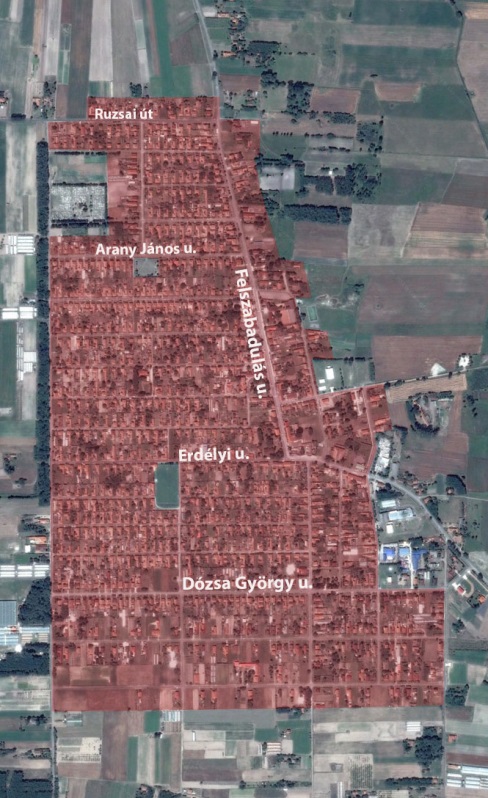 2. sz. Melléklet a …/2018. (……..) önkormányzati rendelethezÜllés Nagyközség ÖnkormányzataÜllés, Dorozsmai út 40.A helyi egyedi védelem alatt álló értékek: 3. sz.Melléklet a …/2018. (……..) önkormányzati rendelethezÜllés Nagyközség ÖnkormányzataÜllés, Dorozsmai út 40.KÉRELEM TELEPÜLÉSKÉPI VÉLEMÉNY KIADÁSA IRÁNTAlulírott ........................................................ (név) településképi véleményt kérek, a következők szerint:A kérelmező adatai:neve:……………………………………………..címe/székhelye:……………..(ir.szám)……………………...........(település)…………………………………(utca)……..(hsz.)…………(em/aj)A kérelmező elérhetőségei (megadása nem kötelező):e-mail címe:.................................................................telefonszáma: .....................................................A kérelemmel érintett ingatlan:címe: ……....(ir. szám)……………....(település)…………………..(utca)………(hsz.)…....(em/aj)helyrajzi száma: .......................................................ÉTDR azonosító: ...................................................A közreműködő tervező:neve:.…………………………………………………………………………….e-mail címe:.............................................................................................tervezői névjegyzék száma: ....................................................................A tervezett beavatkozás:......................................................................................................................................................................................................................................................................................................MELLÉKLETEK:a) helyszínrajzi elrendezés ábrázolása, a szomszédos beépítés bemutatása, védettség lehatárolása,terepviszonyok megjelenítése szintvonalakkal,b) településképet befolyásoló tömegformálás, homlokzatkialakítás, utcakép, illeszkedés ábrázolása (lehetmakett, fotómontázs, digitális megjelenítés is),c) reklámelhelyezés ábrázolása,d) rendeltetés meghatározása, valaminte) rövid műszaki leírás a különböző védettségek bemutatásával, a telepítésről és az építészeti kialakításról.Egyéb: ………………………………………………………………..................................., 20 . ................................................................................aláírás4.sz. Melléklet a …/2018. (……..) önkormányzati rendelethezÜllés Nagyközség ÖnkormányzataÜllés, Dorozsmai út 40.BEJELENTÉSI KÉRELEMTELEPÜLÉSKÉPI IGAZOLÁS KIADÁSÁHOZ Alulírott ........................................................ (név) településképi igazolást kérek az alábbiingatlanon a településkép védelméről szóló rendeletben meghatározott tevékenység elvégzésére:A kérelmező adatai:neve:……………………………………………..címe/székhelye:……………..(ir.szám)……………………...........(település)…………………………………(utca)……..(hsz.)…………(em/aj)A kérelmező elérhetőségei (megadása nem kötelező):e-mail címe:.................................................................telefonszáma: .....................................................A kérelemmel érintett ingatlan:címe: ……....(ir. szám)……………....(település)…………………..(utca)………(hsz.)…....(em/aj)helyrajzi száma: .......................................................ÉTDR azonosító: ...................................................A közreműködő tervező:neve:.…………………………………………………………………………….e-mail címe:.............................................................................................tervezői névjegyzék száma: ....................................................................A tervezett beavatkozás:......................................................................................................................................................................................................................................................................................................MELLÉKLETEK:- műszaki leírás, a telepítésről és az építészeti kialakításról,- helyszínrajz a szomszédos építmények és a terepviszonyok feltüntetésével,- alaprajz,- homlokzat,- utcaképi vázlat, színterv, látványterv.Egyéb: ………………………………………………………………A TELEPÜLÉSKÉPI BEJELENTÉST jelen nyomtatvány (mely a www.ulles.hu honlaprólletölthető) és szükség szerinti mellékletei benyújtásával a Polgármesteri Hivatalban (ügyfélfogadásiidőben), lehet kezdeményezni.A TELEPÜLÉSKÉPI BEJELENTÉSI ELJÁRÁS DÍJ- ÉS ILLETÉKMENTES.Az igazolást (a megfelelő rész aláhúzandó):- személyesen kívánom átvenni- a következő címre kérem megküldeni:.............................................................................................................................., 20 . ................................................................................aláírásHrszCímMegjegyzés